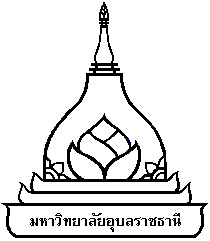 แบบประวัติและผลงานบุคคลประกอบการพิจารณาเลือกสรรผู้สมควรได้รับปริญญากิตติมศักดิ์ ของคณะกรรมการเลือกสรรผู้สมควรได้รับปริญญากิตติมศักดิ์ มหาวิทยาลัยอุบลราชธานี   
                                               ประจำปีการศึกษา ๒๕๖๑……………………………………….๑. หน่วยงานที่เสนอชื่อ…………………………………………………………………………………………………………………..๒. ระดับปริญญา  ชื่อปริญญา  และสาขาวิชาที่เสนอขอ   ปริญญาเอก 	:  ………………………..…ดุษฎีบัณฑิตกิตติมศักดิ์ สาขาวิชา………………………………… ปริญญาโท 	:  ................................มหาบัณฑิตกิตติมศักดิ์ สาขาวิชา………………………. 
ปริญญาตรี 	: ..................................บัณฑิตกิตติมศักดิ์ สาขาวิชา………………………………๓. ข้อมูลส่วนบุคคลของผู้ได้รับการเสนอชื่อ๓.๑ ประวัติส่วนตัวชื่อ / สกุล   ..........................................................................................................................วัน  เดือน  ปี  เกิด .................................................................................................................ภูมิลำเนา ที่อยู่ปัจจุบันเลขที่ ..................หมู่ที่........ชื่อหมู่บ้าน/อาคาร..................................................ถนน.......................................ตำบล...........................................อำเภอ.................................จังหวัด..................................................รหัสไปรษณีย์..........................................................โทรศัพท์..................................โทรสาร................................................................................๓.๒ ตำแหน่ง  หน้าที่  หรือ  อาชีพในปัจจุบัน …………………………………………………………………………………………………………………………..๓.๓.ประวัติการศึกษา/ดูงาน/อบรม๑) ระดับประถมศึกษา...........................................................................................................๒) ระดับมัธยมศึกษา.............................................................................................................๓) ระดับอุดมศึกษา................................................................................................................ปริญญาตรี.............สาขาวิชา..........................สถาบัน................พ.ศ. ……………..ปริญญาโท.............สาขาวิชา..........................สถาบัน................พ.ศ. ……………..ปริญญาเอก.............สาขาวิชา..........................สถาบัน................พ.ศ. ……………..   	๔) การศึกษาดูงาน / การอบรม  (ทั้งในและต่างประเทศ เรียงตามปี พ.ศ.)พ.ศ. ๒๕๖๒ เรื่อง..........  	สถาบัน.............	 พ.ศ. ๒๕๖๑ เรื่อง..........  	สถาบัน.............	 พ.ศ. ๒๕๖๐ เรื่อง..........  	สถาบัน.............	 
 	         พ.ศ. ๒๕...... เรื่อง..........  	สถาบัน.............๓.๔ .ประวัติการทำงาน (เรียงจากปีปัจจุบัน) 	พ.ศ. ๒๕๖๒
 	 	พ.ศ. ๒๕๖๑
 	 	พ.ศ. ๒๕๖๐
 		พ.ศ..............๓.๕ เครื่องราชอิสริยาภรณ์/รางวัลเกียรติคุณที่ได้รับ (ระบุถ้ามี)
 		พ.ศ. ๒๕..
 	 	พ.ศ. ๒๕..
 	 	พ.ศ. ๒๕..
 		พ.ศ..............๔. ผลงานที่สอดคล้องกับสาขาวิชาที่เสนอพิจารณา๔.๑ คุณภาพผลงานด้านบริหาร/วิชาการ/วิจัย/งานประดิษฐ์ในสาขาที่เปิดสอนในมหาวิทยาลัย 
 		สรุปผลงานด้านบริหาร/วิชาการ/วิจัย/งานประดิษฐ์ในสาขาที่เปิดสอนในมหาวิทยาลัยในสาขาเสนอขอให้ชัดเจน โดยเขียนบรรยายรายละเอียดให้ครบถ้วนสมบูรณ์และสอดคล้องกับสาขาที่เสนอพิจารณา พร้อมทั้งระบุหลักฐานอ้างอิงให้เป็นไปตามรูปแบบการเขียนบรรณานุกรม (ถ้ามี)			
 		๔.๒ ผลงานได้ถูกนำไปใช้ประโยชน์อย่างกว้างขวางส่งผลต่อการพัฒนาองค์ความรู้ องค์กร สังคม ประเทศชาติหรือนานาชาติ  
 		สรุปผลงานการทำคุณประโยชน์อย่างกว้างขวางส่งผลต่อการพัฒนาองค์ความรู้ องค์กร สังคม ประเทศชาติหรือนานาชาติ สมควรได้รับการยกย่องให้เป็นแบบอย่างแก่ผู้อื่นเจริญรอยตาม  เขียนบรรยายรายละเอียดให้ครบถ้วนสมบูรณ์และสอดคล้องกับสาขาที่เสนอพิจารณา พร้อมทั้งระบุหลักฐานอ้างอิง เช่น รายละเอียดกิจกรรม/โครงการ/หลักฐานอื่นๆ ที่อ้างถึง 		
		๔.๓ อื่นๆ (ถ้ามี)๕.บุคคลที่สามารถขอข้อมูลเพิ่มเติมได้ ๕.๑ ชื่อ –สกุล............................................................................................................... ๕.๒ ที่อยู่/สถานที่ทำงาน..............................................................................................………………………………………………………………………………………………………………………..๕.๓ โทรศัพท์ติดต่อ.......................................................................................................     	      Email................................................................................................................... 	คณะ...................................ได้พิจารณาในการประชุมคณะกรรมการประจำคณะ  ครั้งที่ .................. เมื่อวันที่...........................แล้วเห็นว่าผู้ถูกเสนอชื่อเป็นผู้มีคุณสมบัติครบถ้วน และมีผลงานเป็นที่ประจักษ์ตามหลักเกณฑ์ที่กำหนด  สมควรได้รับปริญญา.........................กิตติมศักดิ์สาขาวิชา.............. ขอรับรองความถูกต้องของข้อมูล     (ลงชื่อ)......................................................................ตำแหน่ง คณบดีคณะ...........................................หมายเหตุ ๑. รายการเอกสารที่หน่วยงานต้องนำส่งสำนักงานพัฒนาคุณภาพการศึกษา ภายในเวลาที่มหาวิทยาลัยกำหนด  จำนวน ๑๑ ชุด ได้แก่๑) แบบประวัติและผลงานบุคคลฯ ๒) ผลงานที่ตรงกับสาขาวิชาที่เสนอพิจารณา ๓) ร่างคำประกาศเกียรติคุณ  ๔) เอกสารนำเสนอข้อมูล เช่น ไฟล์นำเสนอ (Power point) วีดิทัศน์ ภายถ่าย หรืออื่นๆ  ๕) มติที่ประชุมคณะกรรมการประจำคณะ๒.  ให้หน่วยงานที่เสนอชื่อส่งผู้แทนเพื่อนำเสนอ ที่ประชุมคณะกรรมการเลือกสรรฯ ในประชุมด้วย ร่าง คำประกาศเกียรติคุณชื่อ - นามสกุล…………………………………………………..........ดุษฎีบัณฑิตกิตติมศักดิ์/......มหาบัณฑิตกิตติมศักดิ์/....บัณฑิตกิตติมศักดิ์  สาขาวิชา………………………..…………………………..	สรุปประวัติชีวิต ประวัติการศึกษา และการทำงานที่สำคัญโดยสังเขป เช่น เริ่มทำงานที่ไหน ตำแหน่ง บอกผลงานที่ทำที่เด่น/สำคัญในชีวิต (fact)  ด้วยข้อมูลที่ถูกต้อง
 	สรุปการทำงาน ตำแหน่ง ที่สำคัญสรุปผลงานด้านบริหาร/วิชาการ/วิจัย/สิ่งประดิษฐ์ที่โดดเด่น แยกเป็นกลุ่ม ให้ชัดเจน เช่น ตำรา หนังสือ ผลงานวิจัย นวัตกรรม หลักปรัชญา ทฤษฎี แนวคิด ฯลฯ  ที่เป็นประโยชน์ต่อวงวิชาการและวิชาชีพ ต่อสังคม ประเทศชาติ อาเซียน นานาชาติ  ทั้งเชิงปริมาณและคุณภาพ รางวัลสำคัญที่ได้รับ   รางวัลวิชาการ ปริญญากิตติมศักดิ์จากมหาวิทยาลัยอื่นๆ /วิชาชีพ 
 	คำกล่าวประกาศเกียรติคุณ/ยกย่องชมเชย เป็นการสรุปผลงานเพื่อมอบปริญญาบัตร ต้องศึกษาและอธิบายผลงานให้มีเหตุผล มีน้ำหนัก มีคุณค่า แล้วรวบรวม เรียบเรียงจนตกผลึก นำไปสู่การมอบปริญญากิตติมศักดิ์เพื่อการยกย่องเชิดชูเกียรติคุณ โดยเชื่อมโยงกับสิ่งที่กล่าว/ได้ทำมา ให้เห็นเชิงประจักษ์ ให้บรรยายสรุปให้ชัดเจนว่าสมควรได้รับปริญญากิตติมศักดิ์นี้ตามหลักเกณฑ์อย่างไร (ความยาวไม่เกิน ๒ หน้ากระดาษเอ ๔ ขนาดอักษร ๑๖ p แบบอักษรสารบรรณ)แบบตรวจสอบเอกสาร ประวัติ ผลงาน เพื่อรับปริญญากิตติมศักดิ์ชื่อ-นามสกุล................................................................................................................................................			    ลงชื่อ........................................................................ผู้ตรวจสอบเอกสารของคณะ  
                                         (...................................................................)
                                          วันที่.....................................................ฝ่ายเลขานุการรับเรื่องและเอกสารแล้ว  (      ) ครบถ้วน  (      ) ไม่ครบถ้วน ..................................................			     ลงชื่อ........................................................................ฝ่ายเลขานุการ
                                           (...................................................................)
                                                วันที่.....................................................รายการละเอียดข้อมูล เอกสาร  หลักฐาน   ใช่/มี ไม่ใช่/ไม่มี ๑.คุณสมบัติ
๑.๑ เป็นผู้มีคุณสมบัติ ข้อใดข้อหนึ่งหรือหลายข้อ  ดังนี้๑.คุณสมบัติ
๑.๑ เป็นผู้มีคุณสมบัติ ข้อใดข้อหนึ่งหรือหลายข้อ  ดังนี้๑.คุณสมบัติ
๑.๑ เป็นผู้มีคุณสมบัติ ข้อใดข้อหนึ่งหรือหลายข้อ  ดังนี้    ๑) เป็นผู้มีผลงานทางวิชาการดีเด่นในสาขาวิชาที่มีการสอนในมหาวิทยาลัย หรือ    ๒) เป็นผู้ทำคุณประโยชน์อย่างยิ่งแก่มหาวิทยาลัย ประเทศชาติ หรือนานาชาติ สมควรได้รับการยกย่องให้เป็นแบบอย่างให้ผู้อื่นเจริญรอยตามสืบไป  และ    ๓) ไม่เป็นข้าราชการประจำ พนักงาน ลูกจ้างทุกประเภท และกรรมการต่างๆ* ของมหาวิทยาลัยอุบลราชธานี
 (*กรรมการที่มีส่วนได้ส่วนเสียในการพิจารณา ได้แก่ กรรมการประจำคณะ กรรมการเลือกสรรผู้สมควรได้รับปริญญากิตติมศักดิ์ กรรมการบริหารมหาวิทยาลัย และกรรมการสภามหาวิทยาลัย) ๑.๒ ไม่เป็นผู้ดำรงตำแหน่งต่าง ๆ ทางการเมืองในระหว่างการเลือกสรร๒. ส่งประวัติและผลงาน (ให้ส่งเป็นไฟล์ข้อมูล)๒. ส่งประวัติและผลงาน (ให้ส่งเป็นไฟล์ข้อมูล)๒. ส่งประวัติและผลงาน (ให้ส่งเป็นไฟล์ข้อมูล)  ๒.๑ แบบประวัติ  ๒.๒ รายละเอียดผลงาน  ๒.๓ ภาพถ่ายผู้ทรงคุณวุฒิ/ไฟล์ภาพ    ๒.๔ ร่างประกาศสดุดีเกียรติคุณ ไม่เกิน ๒ หน้าเอ ๔  ๒.๕ มติที่ประชุมคณะกรรมการประจำคณะรับรองแล้ว๓. การนำเสนอต่อคณะกรรมการ๓. การนำเสนอต่อคณะกรรมการ๓. การนำเสนอต่อคณะกรรมการ  ๓.๑ มี Power point /สื่อ /สิ่งพิมพ์ในการนำเสนอ  ๓.๒ แจ้งชื่อผู้นำเสนอต่อคณะกรรมการ